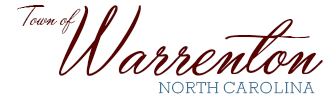 P.O. Box 281Walter M. Gardner, Jr. – Mayor                                                                 Warrenton, NC  27589-0281Robert F. Davie, Jr. – Town Administrator                                 (252) 257-1122   Fax (252) 257-9219www.warrenton.nc.gov_____________________________________________________________________________________________Historic District CommissionFebruary 27, 2023MinutesChairman Richard Hunter called to order a meeting for the Historic District Commission at 5:30 PM at the Warrenton Town Hall.  Also attending were Bobby Tippett, Marsha West, Kate Hazen, Town Administrator, Robert Davie, and Tracy Stevenson.  Attending via conference call was Commission member, Cynthia Jenkins.  A quorum was present.  Chairman Richard Hunter asked if any ex-parte communication had taken place.  There was none.  Mr. Hunter inquired of conflicts of interest with the COA applicants.    There were no conflicts.  Mr. Hunter then opened the public part of the meeting.  Cynthia Jenkins made a motion to approve the November meeting minutes, which was seconded by Marsha West. The motion was approved by unanimous vote.Williams Court COAApplicants Kurt Balok and Ryan Balok were in attendance.  Kurt Balok was sworn in and described their request to add front gables, front porches, and back decks to each house.  After some discussion, the Commission members agreed to add the replacement of the roof with like materials to the existing COA application.  Cynthia Jenkins made a motion to approve the COA with the addition of roof replacements, with a second by Bobby Tippett.  The motion was approved by unanimous vote.  437 S. Main Street COAApplicant Rickey Branning was in attendance.  Mr. Branning was sworn in and described his request to replace the existing asphalt roof with a tin, black roof, replace wooden, green shutters with wooden, black shutters, reduce kitchen window size to allow for cabinet installation, remove outside buildings at the back of the property, and add a deck in the back corner of the house.  After some discussion, Kate Hazen made a motion to approve the roof replacement, with a second by Cynthia Jenkins.  The motion was approved by unanimous vote.  Kate Hazen made a motion to approve the shutter replacements, with a second by Bobby Tippett.  The motion was approved by unanimous vote.  Kate Hazen made a motion to approve the window reduction, with a second by Cynthia Jenkins.  The motion was approved by unanimous vote.  Cynthia Jenkins made a motion to approve the deck, with a second by Marsha West. The motion was approved by unanimous vote.  Kate Hazen requested the decision on the removal of the accessory structures be tabled in order for Commission members to view the buildings.  The group agreed to table the decision for a later date. With no further business, the meeting was adjourned.